Авторская разработка конспекта занятия по художественному выпиливанию лобзиком для работы с малыми группами детей с ОВЗПедагог высшей квалификационно категории: Семёнов А.Ф.Тема: «Выпиливание криволинейных контуров изделия ручным столярным инструментом (лобзиком) «Сбереги живую ёлочку»Объект труда: сувенирная ёлочка.Виды деятельности: игровая, коммуникативная, музыкально-художественная, продуктивная.Интеграция образовательных областей: «Окружающий природный мир», «Социально-коммуникативное развитие», «Музыка».Цель: Повышение познавательной деятельности, проявление творческой активности на занятии, освоение навыков самостоятельной работы.Программные задачи:Коррекционно-образовательные:продолжение знакомства со свойствами и возможностями материала (фанера);формирование навыков работы по выпиливанию макета объемной поделки «Новогодняя ёлочка».Коррекционно-развивающие:развитие познавательного интереса у детей к творческой и вдумчивой работе;развитие координации движения рук.Коррекционно-воспитательные:воспитывать аккуратность в работе;прививать навыки и интерес к выполнению работы (самостоятельной).Техника: декоративно-прикладное творчество с использованием ручного столярного инструмента (лобзик).Материалы и оборудование: заготовки (фанера)образцы изделияшаблонылобзикструбцинывыпиловочный столикмузыкальный центрметодическая литература.Предварительная работа: беседа на тему «Как же мы с вами встретим Новый год и, конечно же, Рождество, не погубив лесную красавицу-Ёлочку?», «Что же мы должны сделать для сохранения «лесного царства»?Планируемые результаты: Личностные: формирование познавательных интересов творческой активности; бережного и ответственного отношения к природным ресурсам.Предметные: выполнять технологическую последовательность в работе, соблюдать технику безопасности.Метапредметные: окружающий мир, математические представления, сенсорное развитие.Ход занятия:Орг. момент:Цель: подготовка детей к работе, настрой на позитивные практические действия в работе, организация внимания.- Добрый день, ребята! Начинаем наше с вами занятие.  Мы узнаем, как сохранить нашу природу. Ведь каждый из вас, потрудившись в меру, сделает сувенирную ёлочку, а, украсив её ещё и игрушками, ну, это будет просто «класс».- Сейчас повсюду слышны призывы о том, что лес надо беречь! Наступают праздники: Новый год и Рождество, и начинают в лесах пилы звонко звенеть, а это лесную красавицу-ёлочку под корень пришли рубить и пилить браконьеры. Мы с вами сами сделаем её, ну, то есть, ёлочку и споём:В лесу родилась ёлочка,В лесу она должна расти.Не нужно, люди, её рубитьИ в дом её нести!2. Сообщение темы и целей занятия:- Ребята, сегодня у нас с вами работа творческого характера, но ещё нам перед этим надо вспомнить и закрепить знания и умения, чтобы всё правильно выпилить и ёлочку сувенирную на радость кому-нибудь подарить.3. Предварительная закрепляющая часть:- Ребята, мы с вами продолжаем делать добрые дела, а именно, делаем практические и нужные поделки. - Как вы думаете, зачем мы с вами так поступаем?- Спасибо за ответы! Всё верно вы говорите и делаете!- Сейчас повторим технику безопасности.- Зачем мы с вами всегда делаем разминку?- Зачем мы всегда одеваем на себя фартук?- Зачем у вас на столах есть всегда инструменты?- Правильные ответы! Молодцы!- Вы, наверное, уже устали сидеть и слушать, да и порой ответы верные давать. Давайте разогреем наши ручки.4. Физминутка:- Сели прямо, и, при этом, ласково на меня посмотрели и за мной начните все движения по возможности повторять. На счет раз – выпрямили плечи, на счет два – голову повернули так, чтобы вы смогли свою улыбку друг другу передать. И своими глазами ответную от друга получить. А теперь руки друг другу протянули и рукопожатие от друга получили. И чтобы улыбки с ваших лиц не исчезали. Я ещё вам упражнение предлагаю.- Снова на меня все посмотрели и корпусом своим за мной начнем наклоны повторять. И как прежде, улыбки со своих лиц, предлагаю, не убирать. - Вижу, это вам приятно исполнять. Ну, значит, на раз-два-три повторим. И чтобы в работе нашей с вами позитивный настрой был у каждого из нас…- Давайте вместе составим план работы.5. Практическая работа:Цель: закрепить умения работать ручным столярным инструментом (лобзиком).- Для начала:1. Выберем заготовку2. Перевод шаблона3. Выпиливание внутренних элементов детали4. Выпиливание внешнего контура5. Окончательная сборка в единое целое изделие «Ёлочка сувенирная».(Объяснение и показ педагогом этапов работы).(Фрагментарный показ выполнения выпиливания наиболее проблемных этапов. Постепенно все включаются в поэтапное исполнение работы, на протяжении всего занятия осуществляется контроль педагога, а также, плавно дети начинают подводить свою самостоятельную работу к завершению). - Посмотрите, ведь у нас есть демонстрационный макет готового сборно-разборного изделия «Ёлочка сувенирная». (После показа педагогом, дети со своими деталями изделия начинают правильно и технично их собирать в единое целое.6. Рефлексия:- Сегодня вы постарались сделать и, тем самым, спасти в лесу ёлочки. То есть, они уже не будут срублены. Скажите, пожалуйста, нужную сегодня работу вы выполняли?- Как вы думаете, надо людям ваши самодельные ёлочки?- Как вы думаете, такой подход бережного хозяина к лесным богатствам необходим?- Спасибо за ваши правильные размышления!7. Итог:- Совместно определили для себя, работа нужная, работа выполнялась у всех с душой к проблеме существующей. Еще одна ёлочка будет расти столько, сколько ей положено расти! Спасибо вам, ребята! Занятие закончено!Чертёж изделия прилагаю отдельными листами. Размеры могут быть на ваше усмотрение.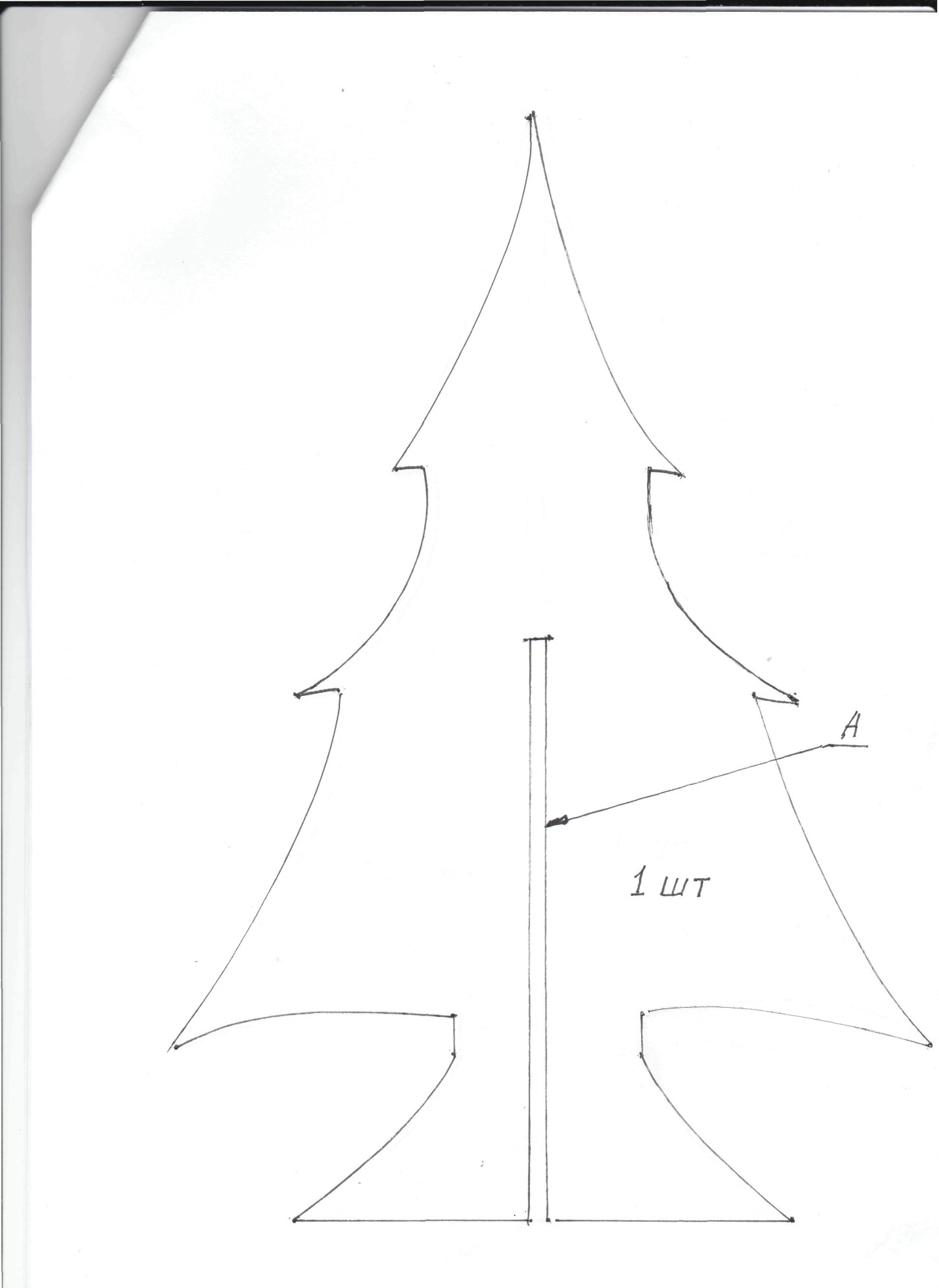 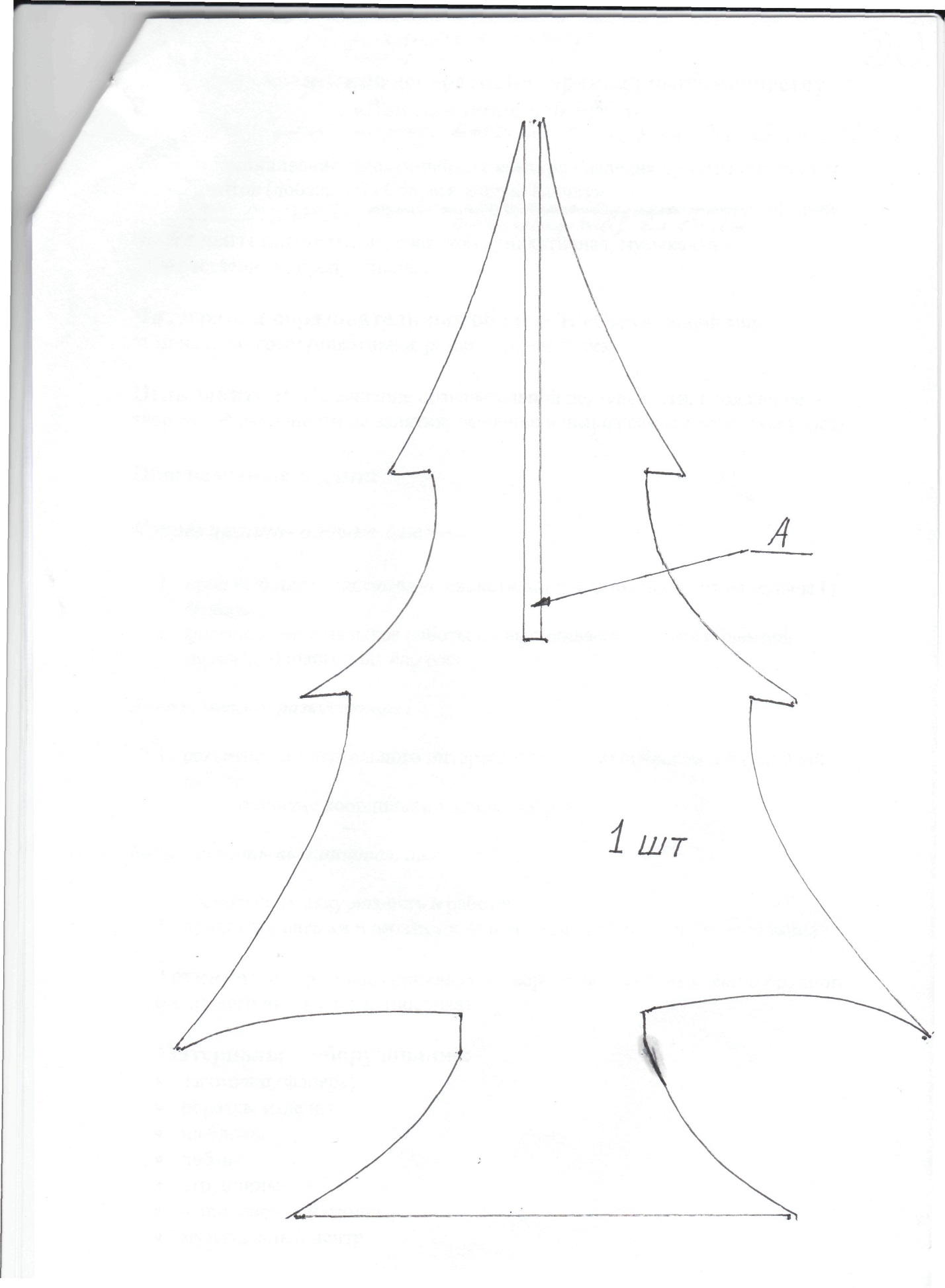 